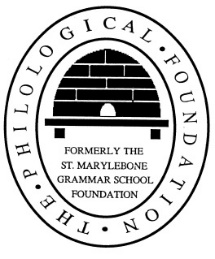 The Philological FoundationApplication Form for Students1. Will you live at the above address during your studies?   YES/NO    If not, please give the address where you will live.2. Please give the full name and level of the course you wish to take and the address of the educational institution providing it.3. Have you a confirmed place on this course?                                   YES/NO     If so, please attach confirmation of offer.4.  How long is the course?5.  What is the period over which 			     you are seeking help?6.  Which Camden or Westminster secondary school did you attend? 7. Please give the name and contact details of a referee who can confirm that you are facing financial challenges in pursuing your education. This person might be a member of staff at your school or college. It could also be someone such as a faith leader who knows your family.  Make sure that you have given this person the document called ‘Instructions for Referees’ so that this person understands what their statement needs to tell us. 8.  Have you applied to other charities or elsewhere from help?                YES/NOThe Foundation shares information with other charities and may pass on the information you have provided. It would help us, and could help you, to note here any applications you have made, whether you have had a response, and whether you have been successful.9. What will your income be during the period for which you are asking us for help?Please attach evidence of any loans, grants, savings or awards you have received or expect to receive.10. Please attach a personal statement of no more than 500 words with any further details that will help the Trustees understand your circumstances and why you should receive support from The Philological Foundation. Trustees may ask you for further information if they feel it is needed.Checklist for applicantsI have attached confirmation of my offer of a place 				YES/NOI have downloaded ‘Instructions for Referees’ and passed it to my referee	YES/NOI have attached evidence of the loans awarded to me 				YES/NOI have attached evidence of other sources of income 				YES/NOI have attached a personal statement						YES/NOI understand that any grant awarded by the Trustees may be paid in tranches and I will need to provide a short report (c. 250 words) on how my studies are proceeding in order to release succeeding payments.I agree to provide a report (c. 500 words) at the end of the period for which the grant is awarded and understand that this may be used for publicity purposes by the Foundation.DATA PROTECTION INFORMATION – please see the website for details:www.philological.org.ukSigned:Name:Date:Now send the application by email, along with any relevant attachments, to Stephanie Hallin, Clerk to the Philological Foundation at thephilological@gmail.comFirst name/sFamily nameHome addressTelephoneEmailDate of birthAge Male/FemaleTitle of course and levelInstitutionAddressName of schoolAddressDates attendedName and title of refereeAddressEmail address and phone numberMaintenance loan £Fee loan£Contribution from family or guardians£Savings£Earnings from work£Charitable awards, bursaries or scholarships£Other sources of income£TOTAL£